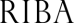 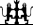 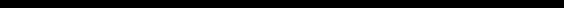 RIBA Singapore Chapter 	AGM 2021  -  Election Statement FormCandidate name:      Enter full name here Membership number:   Enter membership numberIMPORTANTPlease ensure that this form is submitted together with a valid nomination form. Election statements received without a valid nomination form (including the completion of a formal "opt-in" procedure) will be duly disqualified. 66 Portland Place London W1B 1AD UK Tel +44 (0)20 7580 5533Fax +44 (0)20 72551541 info@riba.org www.architecture.comElection Statement:Please provide your election statement in this box. 